ПРОЕКТ ТВІННІНГСприяння процесам удосконалення Державної служби статистики України з метою покращення її потенціалу та продукції Україна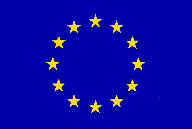 Звітпредставників Державної служби статистики України про участьу навчальному візиті до Національного інституту статистики та економічних досліджень Франції (INSEE)Компонент 6: Статистика ділової активності підприємств6.2: Навчальний візитФранцузька Республіка, Париж, 24-26 червня 2014 рокуНавчальний візит представників Держстату України до Національного інституту статистики та економічних досліджень Франції (далі – НІСЕД Франції) відбувся в рамках реалізації компоненту "Статистика ділової активності підприємств" проекту Tвіннінг "Сприяння процесам удосконалення Державної служби статистики України з метою покращення її потенціалу та продукції".Головною метою навчального візиту було отримання знань з питань організації та методології обстежень ділової активності підприємств (далі – ОДАП) у Франції, використання й поширення їх результатів.Відповідно до технічного завдання, погодженого МЗС України листом від  21.05.2014 № 630/16-087-2100, були проведені консультації з таких питань:-  нормативні документи, які застосовуються для проведення ОДАП;- французька програма спостереження (перелік запитань, на які отримуються відповіді від респондентів, одиниці спостереження, одиниці сукупності, вид, спосіб і періодичність обстежень) та звітно-статистичний інструментарій ОДАП;- методи збору, обробки й узагальнення даних, а також система й методологія розрахунку похідних показників, які обчислюються на підставі обстежень;- публікаційна політика НІСЕД Франції стосовно результатів ОДАП.В ході учбового візиту фахівцями НІСЕД Франції Анне Хуссейні-Шкалітц та Яель Горін за участю перекладача Михайла Горновського були здійснені презентації, які свідчать, що у Франції ОДАП і обстеження споживачів, які є складовою обстежень ділової активності,  проводяться з 50-х років ХХ сторіччя.Крім НІСЕД Франції, обстеження ділової активності бізнесу проводяться також і Банком Франції, але останнім опитування здійснюється з метою прогнозування у грошово-кредитній сфері.НІСЕД Франції здійснює ОДАП згідно з рамковими контрактами між ним та Європейською Комісією, які укладаються один раз на 4-5 років і фінансуються сторонами відповідно до умов контакту.В організаційній структурі НІСЕД Франції роботи з проведення ОДАП зосереджені у відділі бізнес-обстежень (працює 18 фахівців) департаменту короткотермінових економічних прогнозів, який входить до складу дирекції економічних досліджень та національних рахунків.Обстеження споживачів проводить інша установа – Дирекція охорони здоров'я і соціального розвитку.Французькі ОДАП та обстеження споживачів ґрунтуються на Об’єднаній гармонізованій програмі ЄС щодо обстежень тенденцій ділової активності бізнесу та споживання (далі – Гармонізована програма ЄС), але при цьому враховують й національні інтереси в частині переліку питань, періодичності та видів економічної діяльності. Відповідно до Гармонізованої програми ЄС НІСЕД Франції проводить ОДАП таким чином:щомісячно - у промисловості, будівництві, сфері послуг, роздрібній торгівлі;щоквартально - у промисловості стосовно інвестиційних планів (хоча згідно з Гармонізованою програмою ЄС проведення цього обстеження передбачається двічі на рік).Для забезпечення національних потреб додатково проводяться такі обстеження:1 раз на 2 місяці - в оптовій торгівлі, 2 рази на рік - у промисловості щодо грошових коштів, щоквартально - у будівництві щодо розвитку нерухомості та  будівельних ремесел.Інструкції щодо заповнення запитальників ОДАП у Франції відсутні.ОДАП проводиться на вибірковій основі. Звітною одиницею є підприємство. Формування основи вибірки здійснюється зі статистичного реєстру SIRUS. Відсоток обстежуваних підприємств в залежності від виду діяльності та специфіки анкети коливається в межах 1-22%.Друк та розсилка персоніфікованих анкет здійснюється регіональним офісом НІСЕД Франції окремо для кожного звітного періоду. Респонденти надсилають на паперовому носії або в електронному вигляді заповнені анкети в НІСЕД Франції, де відбувається оброблення, автоматизований контроль, аналіз, узагальнення та сезонні коригування даних ОДАП з використанням програмних продуктів SAS і Demetra. Отримана на основі ОДАП та обстеження споживачів інформація надається Європейській Комісії для подальшого розрахунку та публікації індикаторів, що відповідають загальноєвропейській методології, а також використовується для розрахунку національних індикаторів ділового клімату в цілому по країні та за окремими галузями економіки, методологія яких розроблена безпосередньо НІСЕД Франції.  З метою використання французького досвіду в українській статистиці  спеціалістами НІСЕД Франції були також надані зразки французьких анкет для окремих звітних періодів та офіційні статистичні публікації.В цілому учбовий візит відбувався на високому професійному рівні, а  набуті фахівцями Держстату України знання  будуть застосовані для подальшого удосконалення методології та організації українських ОДАП, як це передбачено Стратегією розвитку державної статистики на період до 2017 року, зокрема в частині їх приведення до Гармонізованої програми ЄС та французької статистичної  практики методів оброблення даних. Директор департаменту                                                                                               І.М.Жук